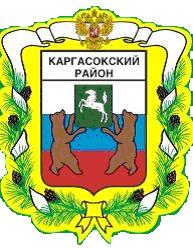 МУНИЦИПАЛЬНОЕ ОБРАЗОВАНИЕ «Каргасокский район»ТОМСКАЯ ОБЛАСТЬДУМА КАРГАСОКСКОГО РАЙОНАВ целях реализации Федерального закона от 25.12.2008г. № 273-ФЗ «О противодействии коррупции», указа Президента Российской Федерации от 21.07.2010 N 925 «О мерах по реализации отдельных положений Федерального закона "О противодействии коррупции»Дума Каргасокского района РЕШИЛА:1. Дополнить решение Думы Каргасокского района от 17.04.2013 г. № 202 «Об утверждении Перечня муниципальных должностей и должностей муниципальной службы в органах местного самоуправления муниципального образования «Каргасокский район», при замещении которых муниципальные служащие обязаны представлять сведения о своих доходах, об имуществе и обязательствах имущественного характера, а также сведения о доходах, об имуществе и обязательствах имущественного характера своих супруги (супруга) и несовершеннолетних детей» пунктом 1.1. следующего содержания: «1.1. Установить, что должностями муниципальной службы в органах местного самоуправления муниципального образования «Каргасокский район», замещение которых предполагает наложение на граждан ограничений и запретов, предусмотренных частью 4 статьи 14 Федерального закона от 02.03.2007 N 25-ФЗ "О муниципальной службе в Российской Федерации", частями 1, 2 - 4 статьи 12 Федерального закона от 25.12.2008 N 273-ФЗ "О противодействии коррупции», являются должности муниципальной службы, включенные в Перечень, утвержденный в соответствии с пунктом 1 настоящего решения.».3. Настоящее решение вступает в силу со дня его официального опубликования.4. Настоящее решение опубликовать в порядке, предусмотренном Уставом муниципального образования "Каргасокский район".5. Контроль за исполнением настоящего решения возложить на правовой комитет Думы Каргасокского района.РЕШЕНИЕРЕШЕНИЕРЕШЕНИЕРЕШЕНИЕРЕШЕНИЕ23.04.2013№  280№  280с. Каргасокс. Каргасокс. КаргасокО внесении дополнений в решение Думы Каргасокского района от 17.04.2013 г. № 202 «Об утверждении Перечня муниципальных должностей и должностей муниципальной службы в органах местного самоуправления муниципального образования «Каргасокский район», при замещении которых муниципальные служащие обязаны представлять сведения о своих доходах, об имуществе и обязательствах имущественного характера, а также сведения о доходах, об имуществе и обязательствах имущественного характера своих супруги (супруга) и несовершеннолетних детей»О внесении дополнений в решение Думы Каргасокского района от 17.04.2013 г. № 202 «Об утверждении Перечня муниципальных должностей и должностей муниципальной службы в органах местного самоуправления муниципального образования «Каргасокский район», при замещении которых муниципальные служащие обязаны представлять сведения о своих доходах, об имуществе и обязательствах имущественного характера, а также сведения о доходах, об имуществе и обязательствах имущественного характера своих супруги (супруга) и несовершеннолетних детей»Председатель Думы Каргасокского района  В.А. Протазов  В.А. ПротазовГлава Каргасокского районаГлава Каргасокского районаА.П. АщеуловА.П. Ащеулов